2017年“强师工程”中小学心理健康教育教师系列培训项目中小学心理健康教育名师工程（第一期）开班通知      市（区）        单位      同志:您好！经所在单位推荐和广东省教育厅审批，您被选送参加2017年“强师工程”中小学心理健康教育教师系列培训项目——中小学心理健康教育名师工程（第一期）学习，谨向您致以衷心的祝贺，并表示热烈的欢迎！现将有关具体事项通知如下：一、时间安排1.报到时间：2017年8月27日（周日）下午15:30—18:00 2.集中学习时间：8月28日（周一）—9月6日（周三）二、地点安排 1.报到地点：华南师范大学（石牌校区）心理学院一楼大厅；2.上课地点：华南师范大学（石牌校区）心理学院；3.住宿地点：广州市华师大厦酒店（原华师粤海酒店）；华南师范大学石牌校区的交通方式及地图：详见附件1、2。4.报到须知：带大一寸近期彩色免冠照片一张（学员档案留存使用）；请加入QQ交流群：634489858，申请加入时请实名认证：姓名+单位。三、费用说明按照广东省教育厅文件精神，参训学员的培训费、住宿费、资料费、伙食补贴由教育厅专项经费支付，往返交通费及其他相关费用由学员所在单位报销。    四、温馨提示    1.培训期间因我院培训任务繁重，住宿紧张，请学员不要提前报到或推迟返程。如确实需要提前报到或推迟返程，请学员在报到前7天以电话的方式提前告知我院，以便我们协助联系。8月27日晚至9月6日晚所产生的住宿费用由教育厅专项经费统一支付。8月27日前和9月7日当日起所产生的住宿费用，由学员自行回原单位报销。因故不能报到（或推迟报到）者，须在开班前7天来电说明情况，并由学校所在的教育主管部门报华南师范大学心理学院项目办批准即时更换人员；无故逾期两天不到者，视为自动放弃参训权利。五、通讯联系方式联 系 人：刘嘉琪，张老师联系电话：18676183767，020-85210158。邮    箱：gdxljkjy@163.com地    址：广东省广州市天河区中山大道西55号华南师范大学石牌校区心理学院101室附件：1.中小学心理健康教育名师工程（第一期）学员名单    2.广州市主要交通枢纽至华南师范大学（石牌校区）心理学院交通方式3.华南师范大学石牌校区平面图华南师范大学心理学院2017年6月22日附件1：中小学心理健康教育名师工程（第一期）学员名单附件2：广州市主要交通枢纽至华南师范大学（石牌校区）心理学院交通方式    1.广州白云国际机场—华南师范大学（石牌校区）心理学院    （1）机场快线：从广州白云国际机场机场快线B乘车区乘坐空港快线2号线B(机场至华师粤海酒店)直达华师粤海酒店，从粤海酒店进入校园后到达心理学院。    （2）地铁：从广州白云国际机场走约60米到地铁机场南站出入口乘坐地铁三号线（往体育西方向）（坐12站）到地铁体育西路站转乘地铁三号线(往天河客运站方向)（坐3站）到地铁华师站E出口出，往右走进入华师大西门到达继续教育住宿部。出租车：约行驶31.6公里,费用约130.00元。    2.广州火车站（总站）—华南师范大学（石牌校区）心理学院（1）公交车：从广州火车站走约40米到广州火车站总站乘坐B2路（坐8站）、（坐8站）到BRT师大暨大站下，过马路进入华师大正门到达心理学院。（2）地铁：从广州火车站走约10米到地铁广州火车站A出入口乘坐地铁五号线（坐7站）到地铁珠江新城站转乘地铁三号线(往天河客运站方向)（坐4站）到地铁华师站E出口出，往右走进入华师大西门到达心理学院。（3）出租车：约行驶9.8公里，费用约50.00元。3.广州火车站（东站）—华南师范大学（石牌校区）心理学院（1）公交车：从广州火车东站走约80米到广州火车东站总站乘坐B17路（坐5站）到BRT师大暨大站下，过马路进入华师大正门到达心理学院。（2）地铁：从广州火车东站直接转乘地铁（地铁口在火车东站大厅内），乘地铁三号线支线(往体育西方向)（坐2站）到地铁体育西路站转乘地铁三号线(往天河客运站方向)（坐3站）到地铁华师站E出口出，往右走进入华师大西门到达心理学院。（3）出租车：约行驶3.5公里，费用约25.00元。4.广州火车站（南站）—华南师范大学（石牌校区）心理学院（1）地铁：从广州火车南站走约20米到地铁广州南站F出入口乘坐地铁七号线（坐4站）到地铁汉溪长隆站转乘地铁三号线(往天河客运站方向)（坐11站）到地铁华师站E出口出，往右走进入华师大西门到达心理学院。（2）出租车：约行驶23.9公里，费用约68元。5.天河客运站—华南师范大学（石牌校区）心理学院（1）公交车：从天河客运站2乘坐B12路（坐12站）到BRT师大暨大站下，过马路进入华师大正门到达心理学院。（2）地铁：从天河客运站走约60米到地铁天河客运站B出入口乘坐地铁三号线(往番禺广场方向)（坐2站）到地铁华师站E出口出，往右走进入华师大西门到达心理学院。（3）出租车：共行驶3.7公里,费用约20.00元。6.省汽车站—华南师范大学（石牌校区）心理学院（1）公交车：从省汽车站走约560米到广州火车站总站乘坐B2路(（坐8站）/B2A路(269A路)（坐8站）到BRT师大暨大站下, 过马路进入华师大正门到达心理学院。（2）地铁：从省汽车站走约40米到地铁广州火车站F出入口乘坐地铁五号线（坐7站）到地铁珠江新城站转乘地铁三号线(往天河客运站方向)（坐4站）到地铁华师站E出口出，往右走进入华师大西门到达心理学院。（3）出租车：共行驶10.1公里，费用约50.00元。附件3：华南师范大学石牌校区平面图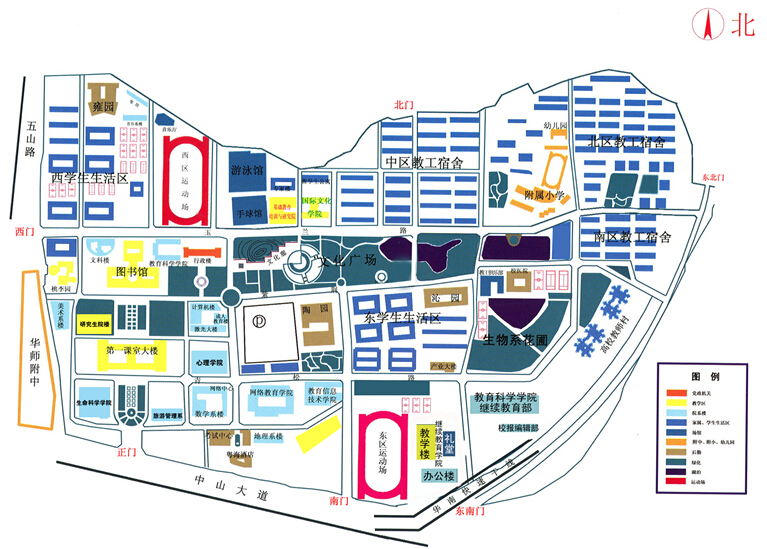 序号地  区序号单位姓名性别1广州市（9）1广州市第四中学张卓颖女2广州市（9）2广州市越秀区教师进修学校崔昌淑女3广州市（9）3广州市天河中学杨  阳男4广州市（9）4广州市番禺区实验中学甘秀英女5广州市（9）5花都区实验中学卢志仪女6广州市（9）6增城区荔城中学刘秀娣女7广州市（9）7广州市第二外国语学校陈贻承男8广州市（9）8中山大学附属中学袁俏芸女9广州市（9）9广东华侨中学杨  敏女10揭阳市（2）1揭阳市揭东区云路镇棋盘初级中学王金焕男11揭阳市（2）2普宁市华侨中学杨潇悦女12湛江市（6）1湛江市第二中学姜  南女13湛江市（6）2开发区觉民中学翁秀凤女14湛江市（6）3岭南师范学院附属中学潘少霞女15湛江市（6）4湛江市第五中学黄荣杏女16湛江市（6）5湛江第一中学陈  恒男17湛江市（6）6廉江市第二中学陈振东男18云浮市（2）1云浮市邓发纪念中学林桂清女19云浮市（2）2云浮市云浮中学叶桂玲女20梅州市（3）1广东梅县东山中学胡静静女21梅州市（3）2梅州市职业技术学校曾小苑女22梅州市（3）3梅州市梅县区高级中学刘伟淦男23顺德区（3）1顺德区教育发展中心陈  萍女24顺德区（3）2顺德区第一中学梁  悦女25顺德区（3）3顺德区华侨中学王剑平男26中山市（6）1中山市第一中学林志华女27中山市（6）2中山纪念中学黄冰洋女28中山市（6）3中山市华侨中学张  环女29中山市（6）4中山市石岐中心小学杨静宇女30中山市（6）5中山市实验小学刘秀银女31中山市（6）6中山市中等专业学校潘施杏女32惠州市（6）1惠州市实验中学张  波女33惠州市（6）2惠州市第一中学张小瑕女34惠州市（6）3惠州市第九中学黄莉君女35惠州市（6）4博罗县博罗中学欧阳翠娜女36惠州市（6）5广东惠阳高级中学葛  荣女37惠州市（6）6惠东县教育局邹若萍女38河源市（3）1河源市田家炳实验中学李小敏男39河源市（3）2河源中学杨柳英女40河源市（3）3河源高级中学张海勇男41肇庆市（3）1肇庆市第十五小学谭金凤女42肇庆市（3）2肇庆市高要区马安初级中学莫湛洪男43肇庆市（3）3肇庆鼎湖中学黄慧玲女44茂名市（3）1广东茂名幼儿师范专科学校黎雪琼女45茂名市（3）2广东高州中学程戈鹏男46茂名市（3）3茂名市第一中学江伟英女47佛山市（9）1南海区九江中学钟剑涛女48佛山市（9）2佛山市南海区信息技术学校施培君女49佛山市（9）3石门实验中学林元景男50佛山市（9）4南海区桂城街道桂园小学江晓晖女51佛山市（9）5佛山市第四中学罗  莉女52佛山市（9）6佛山市第二中学缪祝意女53佛山市（9）7高明一中张翠娥女54佛山市（9）8纪念中学汤志霞女55佛山市（9）9三水区实验中学路仕容女56汕尾市（2）1华师附中汕尾学校高瑞娜女57汕尾市（2）2汕尾市城区新城中学文  璟女58韶关市（3）1广东北江中学吴秀玲女59韶关市（3）2韶关市第一中学白  琦女60韶关市（3）3翁源中学王玮香女61阳江市（4）1阳江市第一职业技术学校张金玲女62阳江市（4）2阳江市第三中学苏恭华女63阳江市（4）3阳江市田家炳学校王丹丹女64阳江市（4）4阳春市第一中学马本强男65江门市（5）1江门市第一中学吴惠贤女66江门市（5）2江门市培英高级中学郭艳彪男67江门市（5）3江门市培英高级中学李艳芳女68江门市（5）4江门市幼儿师范学校马来顺男69江门市（5）5恩平市恩城一小岑小平女70深圳市（9）1深圳市教育科学研究院王秋英女71深圳市（9）2福田区彩田学校曹建安男72深圳市（9）3罗湖区教科培中心吕  军女73深圳市（9）4深圳市南山区学府中学陶  莉女74深圳市（9）5深圳市宝安区教育科学研究院石红梅女75深圳市（9）6龙岗区教研室心理健康教育指导中心余  粤男76深圳市（9）7龙华区教育科学研究管理中心段新焕女77深圳市（9）8深圳坪山中学魏华清女78深圳市（9）9深圳中学王新红女79潮州市（3）1潮州市职业技术学校邱泽瀚男80潮州市（3）2潮州市金山中学苏丽敏女81潮州市（3）3饶平田家炳实验中学赖加璇女82东莞市（6）1东莞中学杨  柳女83东莞市（6）2东莞高级中学莫旺平女84东莞市（6）3东莞市塘厦镇第二小学吴红玉女85东莞市（6）4东莞市常平振兴中学李淑瑜女86东莞市（6）5东莞市长安实验小学黄晓春女87东莞市（6）6东莞市东城第一中学卢建谊女88珠海市（6）1珠海市金鼎中学王  燕女89珠海市（6）2珠海高新区金鼎第一小学黄春燕女90珠海市（6）3北京师范大学（珠海）附属高级中学麦贝吉女91珠海市（6）4珠海市第八中学温小玲女92珠海市（6）5珠海市第一中等职业学校吴培娟女93珠海市（6）6珠海市理工职业技术学校陈小芳女94清远市（4）1清新区第三中学李林珍女95清远市（4）2英德中学钟朝厚男96清远市（4）3龙塘镇中心小学肖冬玲女97清远市（4）4清远工贸职业技术学校曾泽平女98汕头市（3）1汕头市金山中学徐泳仪女99汕头市（3）2汕头市第一中学李湘艳女100汕头市（3）3广东汕头华侨中学许禧娜女　101省属（2）1广东实验中学蓝  敏女　102省属（2）2华师附中林佩珠女　